てすとてすとあああああああああああああああ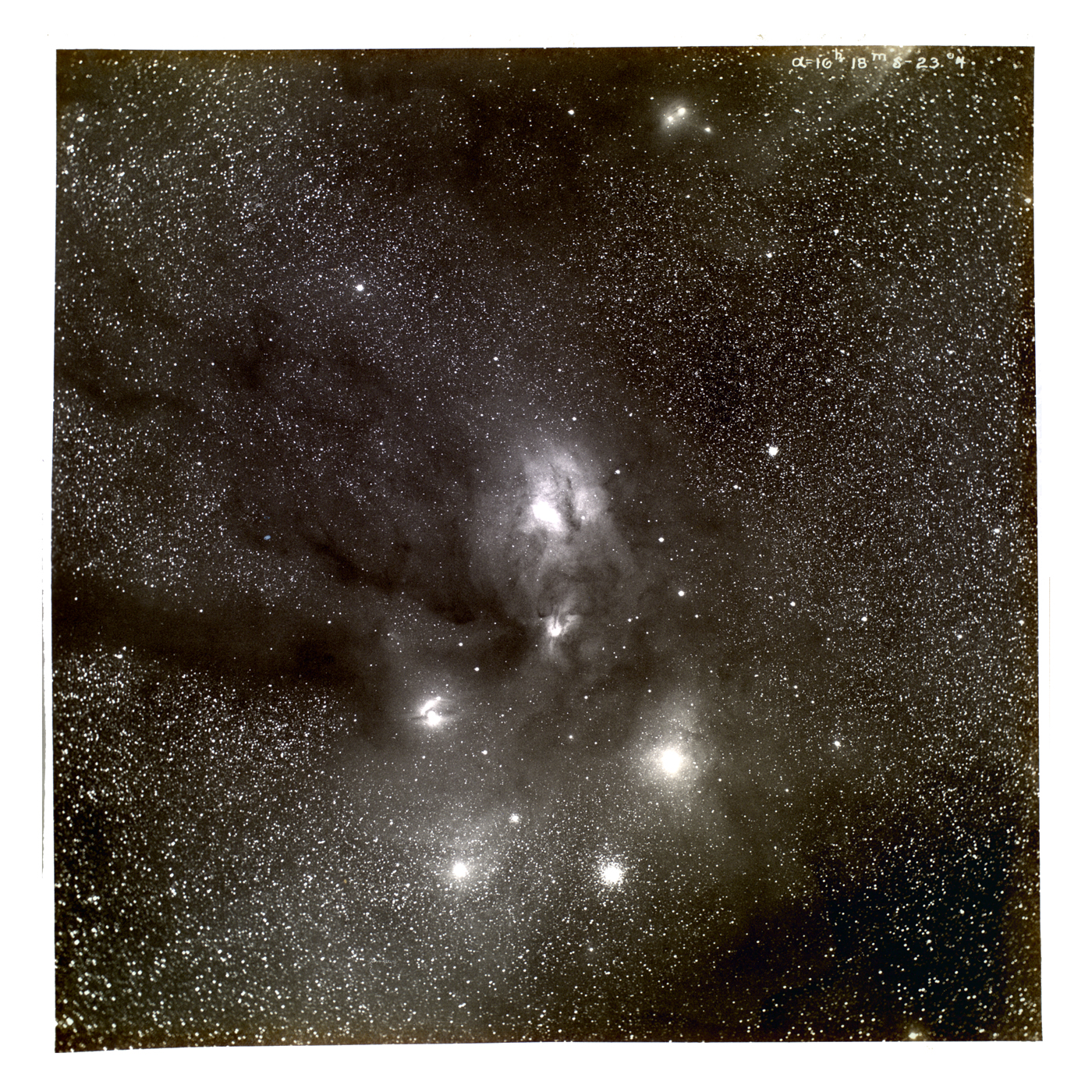 